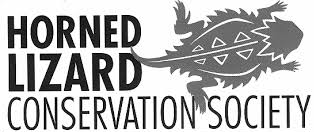   

The Horned Lizard Conservation Society Grant Application and GuidelinesThe Horned Lizard Conservation Society will consider proposals for its grant program for amounts up to $1,000.HLCS is dedicated to protecting horned lizards by documenting and publicizing the values and conservation needs of horned lizards, promoting horned lizard conservation projects, and assisting with horned lizard management initiatives. Priority for the grant program is given to projects that have direct conservation implications for horned lizards, including research and public education.FUNDING PRIORITIES:The Horned Lizard Conservation Society will support research, education, or conservation efforts towards horned lizards and their habitats. Field conservation of species and their habitatsInnovative education initiatives to benefit species at risk and their habitatsResearch that has direct application to the health or recovery of species at riskThe following are ineligible expenses/costs which are not supported:Salaries, except for seasonal techniciansAdministrative costs, including institutional overheadTravel unrelated to completion of the projectGeneral institutional support, projects considered to be normal institutional operating expenses, or shortfalls in budgetsGrants may not be used for political lobbying, litigation, or travel funds for attending or presenting at conferencesGrants will not be provided to fund projects that are already completedAPPLICATION PROCEDURE AND DEADLINEThe proposal must be submitted as a PDF or Microsoft Word document to the HLCS Grant Committee (hornedlizardinfo@gmail.com) by January 15, 2024. Applications received after this deadline will not be considered for funding. Should your project receive funding, we will disburse funds as specified in the award letter. Recipients will be notified by March 1, 2024. Only complete applications will be considered for review and possible funding. Separate mailing of materials will not be accepted. The application (see below) must contain a budget and include the following attachments:Letter of referenceCurriculum vitae of Primary ApplicantADDITIONAL INFORMATION:HLCS will request a summary of the work two years after the grant award for the HLCS Newsletter, Phrynosomatics and may ask for periodic updates for the newsletter and Facebook and Instagram pages.HLCS 2022 Grant Program ApplicationTITLE PAGE Abstract (no more than 250 words):B)  Project proposal: Please detail the goal of the study, the rationale for it including relevance to conservation of horned lizards, and how your work would benefit from this opportunity. The proposal may not exceed 1000 words.1. Background (250 words maximum):2. Project Description (750 words maximum): Please provide a detailed account of the project methodologies and why they are appropriate, expected outcomes and their conservation significance, project evaluation methods, and partnerships involved (specify roles of all partners). If proposal is an education project, explain how the educational impact of the program will be measured (i.e., changes in knowledge, attitudes, and behaviors)? 3. Project timeline:4. If request involves a multi-year project, please outline the funding strategy for subsequent years (50 words maximum).5. Is the project underway? (Y/N) C) PROJECT BUDGET FOR ONE YEAR (add additional lines as necessary; not to exceed 1 page)D) ATTACHMENTS (digital submissions only)1. Curriculum vitae of Lead Applicant2. Letter of referenceProject Title:Applicant name:Job title:Institution:Address:Phone:Email address:Name and contact information to whom check is payable, or method of fund transfer:Amount of Grant Request:Collaborator name (add additional lines below if necessary):Job title:Institution:Address:Phone:Email address:Budget CategoryItem/AmountAmount Requested from HLCSOther Funding Sources;Identify Pending, In-Kind, or Other SupportTotal